                                МИНИСТЕРСТВО НА ЗЕМЕДЕЛИЕТО И ХРАНИТЕ – СОФИЯ                 „СЕВЕРОИЗТОЧНО ДЪРЖАВНО ПРЕДПРИЯТИЕ” ДП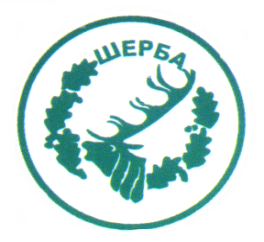                ТП:  ДЪРЖАВНО ЛОВНО СТОПАНСТВО „ШЕРБА”9100, с. Горен чифлик,ул. „Шерба” 7, Варненска областТел.  05146/2237, Е-mail: dls.sherba@dpshumen.bg………………………………………………....................…………..СЪОБЩЕНИЕ    В електронната страница на Агенция по обществени поръчки , по партидата на „Североизточно държавно предприятие” ДП Шумен, с партиден № 02711 е оттеглена Публична покана № 9035635 от 05.11.2014 г. за провеждане на процедура по реда на Глава осем „а” от ЗОП с предмет: „СМР- изграждане на отоплителна инсталация на Голям ловен дом, находящ се в Станция „Шерба”, с. Гроздьово при ТП ДЛС „Шерба“, с. Горен чифлик, съгласно техническа спецификация”Същата, съгласно уведомление на Агенция по обществени поръчки бе активна от    15.56 часа на 05.11.2014г. до 16.48 часа на 06.11.2014г.